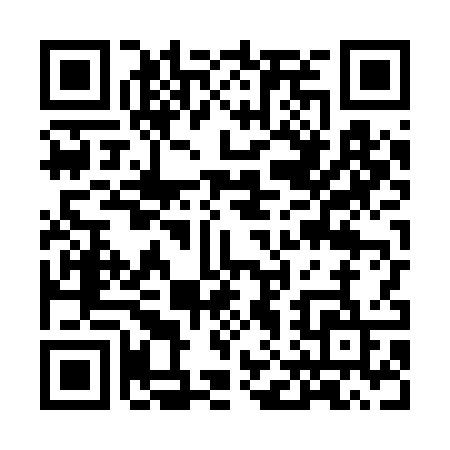 Prayer times for Alice Bel Colle, ItalyMon 1 Apr 2024 - Tue 30 Apr 2024High Latitude Method: Angle Based RulePrayer Calculation Method: Muslim World LeagueAsar Calculation Method: HanafiPrayer times provided by https://www.salahtimes.comDateDayFajrSunriseDhuhrAsrMaghribIsha1Mon5:257:061:305:597:549:292Tue5:237:051:306:007:559:313Wed5:217:031:296:017:579:334Thu5:197:011:296:027:589:345Fri5:166:591:296:037:599:366Sat5:146:571:286:038:009:377Sun5:126:551:286:048:029:398Mon5:106:541:286:058:039:409Tue5:086:521:286:068:049:4210Wed5:056:501:276:078:059:4411Thu5:036:481:276:088:079:4512Fri5:016:471:276:088:089:4713Sat4:596:451:276:098:099:4914Sun4:576:431:266:108:109:5015Mon4:546:411:266:118:129:5216Tue4:526:401:266:128:139:5417Wed4:506:381:266:138:149:5618Thu4:486:361:256:138:159:5719Fri4:456:351:256:148:179:5920Sat4:436:331:256:158:1810:0121Sun4:416:311:256:168:1910:0322Mon4:396:301:256:168:2010:0423Tue4:376:281:246:178:2210:0624Wed4:346:261:246:188:2310:0825Thu4:326:251:246:198:2410:1026Fri4:306:231:246:198:2510:1127Sat4:286:221:246:208:2710:1328Sun4:266:201:246:218:2810:1529Mon4:236:191:236:228:2910:1730Tue4:216:171:236:228:3010:19